E-TUND – KOHTUME ÜHISES VIRTUAALSES KLASSIRUUMIS                 TUNNIKAVA #430Tunni teema:Kuidas loodi Eesti Vabariik 105 aastat tagasi?Külalisõpetaja:Taimar Peterkop, riigisekretärÕpilased:7.–9. klassTunni õpieesmärk:Õpilased teavad Eesti Vabariigi loomise lugu, mõistavad, et kokkulepitud väärtused kehtivad siiamaani ja oskavad nimetada 2-3 põhiseaduse alusväärtust. Seos RÕK-iga:Kultuuri- ja väärtuspädevus, sotsiaalne ja kodanikupädevus45-minutilise tunni ülesehitus:Tunni ettevalmistusõpetajatele ja õpilastele:Vajalikud vahendid video vaatamiseks: arvuti, internetiühendus, kõlarid, projektor. Palun avage arvuti, projektor ja e-tunni YouTube'i link.Logige võimalusel sisse YouTube'i keskkonda, et saaksite anda märku oma klassi liitumisest tunniga ja edastada õpilaste küsimusi.Kontrollige kõlareid, et heli oleks kosta kogu klassiruumis.Et edastada õpilaste küsimusi otseülekande ajal, vajutage vasakus allservas olevale YouTube’i nupule, mis avab video uues aknas koos vestlusaknaga küsimuste jaoks (järelvaatamisel pole seda vaja teha):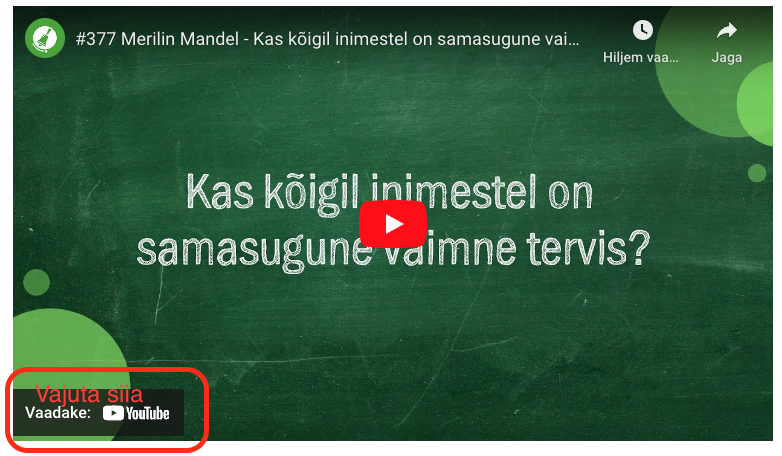 ETTEVALMISTUS E-TUNNIKSTutvuge õpilaste töölehega. NB! Kui soovite töölehte oma klassi jaoks kohendada, muutke DOCX failis olevat töölehte just teie klassile sobivaks kustudades või lisades ülesandeid. Siis printige tööleht ja jagage vajalik õpilastele. Tunni teema taust:Tänases e-tunnis saame teada, millist rolli mängis iseseisvusmanifest Eesti Vabariigi iseseisvumisel. Samuti saame teada, kes olid olulised isikud Eesti Vabariigi iseseisvumise juures ja kuidas iseseisvusmanifestis kirjeldatud väärtused siiani Eesti ühiskonnas kehtivad. Tund on valminud koostöös riigikantseleiga.Häälestus ja ülesanne video ajaks5 minLäbi aegade on Eesti riigi iseseisvumisel tähtsat rolli mänginud ühiskonnategelasi postmarkidel kujutatud. Kujunda ise üks postmark, kus on peal keegi või miski, mis on sinu arvates tänasel päeval Eesti riigile oluline. Vali ise, kumb paigutus sulle paremini meeldib. Otseülekande  vaatamine ja küsimuste esitamine20 minKÜSIMUSTE ESITAMINE KÜLALISÕPETAJALEYoutube’i vestlusesse ootame koolidelt küsimusi külalisõpetajale vormis:Kaari 12. klass, Kurtna Kool. Kuidas saada presidendiks?Õpetaja küsib õpilastelt ja valib välja parimad küsimused. Õpetaja või üks õpetaja pooltmääratud õpilane kirjutab küsimused YouTube'i vestlusaknasse.Kui õpilased jälgivad tundi oma seadmest, siis leppige õpilastega enne tundi kokkuYouTube’i vestluses osalemise reeglid. Reeglite õpetamiseta õpilasi Youtube’i lasta eitohi, sest õpilased hakkavad tundi segama. Kui vestlus muutub liialt segavaks, suletakse vestlus ja küsimusi esitada ei saa. Palun hoiatage oma õpilasi, et võib juhtuda, et kõigile küsimustele ei jõua otseülekandes vastata. Mida varem jõuate küsimused saata, seda suurema tõenäosusega jõuame vastata. Õpilaste iseseisevtöö20 minÜlesanne 1. Loe läbi iseseisvusmanifestis välja toodud juhtmõtted. Vali neist üks ja sõnasta see ise tänapäevasesse keelde. 1. Kõik Eesti vabariigi kodanikud, usu, rahvuse ja poliitilise ilmavaate peale vaatamata, leiavad ühtlast kaitset vabariigi seaduste ja kohtute ees.2. Vabariigi piirides elavatele rahvuslistele vähemustele, venelastele, sakslastele, rootslastele, juutidele ja teistele kindlustatakse nende rahvuskulturilised autonomia õigused.3. Kõik kodanikuvabadused, sõna-, trüki-, usu-, koosolekute-, ühisuste-, liitude- ja streikidevabadused, niisama isiku ja kodukolde puutumatus peavad kogu Eesti riigi piirides vääramata maksma seaduste alusel, mida valitsus viibimata peab välja töötama.4. Ajutisele valitsusele tehtakse ülesandeks viibimata kohtuasutusi sisse seada kodanikkude julgeoleku kaitseks. Kõik poliitilised vangid tulevad otsekohe vabastada.5. Linna- ja maakonna- ja vallaomavalitsuse asutused kutsutakse viibimata oma vägivaldselt katkestatud tööd jätkama.6. Omavalitsuse all seisev rahvamiilits tuleb avaliku korra alalhoidmiseks otsekohe elusse kutsuda, niisama ka kodanikkude enesekaitse organisatsioonid linnades ja maal.7. Ajutisele Valitsusele tehtakse ülesandeks viibimata seaduse-eelnõu välja töötada maaküsimuse, töölisteküsimuse, toitlusasjanduse ja rahaasjanduse küsimuste lahendamiseks laialistel demokratilistel alustel.Ülesanne 2. Pane kirja, millised eelmises ülesandes toodud punktidest kehtivad sinu arvates ka tänases Eestis. Põhjenda oma vastust. Ülesanne 3. Arutage klassiruumis, miks on oluline, et riigis kehtivad ühiselt kokku lepitud reeglid?